ОБЩИНСКИ СЪВЕТ – ДУЛОВО, ОБЛ. СИЛИСТРА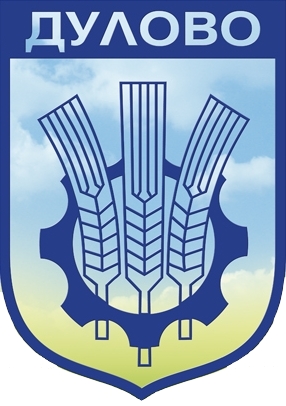 ул. “Васил Левски” № 18                                      тел.: (0864) 2 31 00 ; Факс:(0864) 2 30 207650  Дулово				                 	e-mail: obs_dulovo@abv.bg         	                     Р Е Ш Е Н И Е   № 450от  31.07.2018 годиназа промяна статута на имот №91966.500.974 по КК и КР на с.Черник от публична в частна общинска собственост             На основание чл. 21, ал. 1, т.8 и ал.2 от ЗМСМА, чл.6, ал. 1 от ЗОС и чл.5, ал.2 от Наредба № 2 за реда на придобиване, управление и разпореждане с общинското имущество,ОБЩИНСКИЯТ СЪВЕТ РЕШИ:Обявява имот ПИ №81966.500.974 (стар идентификатор УПИ XV-443, кв.23) в урбанизираната територия с площ от 2471кв.м. по КК и КР на с.Черник и НТП – за ниско застрояване, съгласно АПОС №:1648/23.04.2018г., вписан в Служба по вписвания с вх.рег. №643/25.04.2018г., акт.№40, том 3, ИП 30738, от  публична  в частна общинска собственост.Възлага на кмета на Община Дулово да отрази промяната в регистъра на актовете за публична общинска собтвеност и издаде акт за частна общинска собственост за гореописания имот. Решението е прието на заседание на Общински съвет-Дулово, проведено на 31.07.2018 година, Протокол № 35, по т.1.1. от дневния ред и е подпечатано с официалния печат на Общински съвет-Дулово.Председател на Общински съвет-Дулово:                                             /инж.Сезгин Галиб/ ОБЩИНСКИ СЪВЕТ – ДУЛОВО, ОБЛ. СИЛИСТРАул. “Васил Левски” № 18                                      тел.: (0864) 2 31 00 ; Факс:(0864) 2 30 207650  Дулово				                 	e-mail: obs_dulovo@abv.bg         	                     Р Е Ш Е Н И Е   № 451от  31.07.2018 годиназа утвърждаване и дофинансиране на самостоятелни и слети паралелки с пълняемост под задължителния минимум за учебната 2018/2019 година             Във връзка с чл. 17, ал. 1, т. 3 от Закона за местното самоуправление и местната администрация и Наредба за финансиране на институциите в системата на предучилищното и училищно образование, ОБЩИНСКИЯТ СЪВЕТ РЕШИ:На основание чл. 21, ал. 1, т. 8 от ЗМСМА и Наредба за финансиране на институциите в системата на предучилищното и училищно образование – Приложение 7 към чл.53, както и чл.68 и чл. 69,  да се осигурят допълнителни  средства  в  размер  на     6 538,00 лева за обезпечаване на учебно-възпитателния процес на Начално училище „Светлина” - с. Поройно, както следва:За учебната 2018/2019 година утвърждава в общинските училища на община Дулово паралелки под минимума на норматива /маломерни/ за броя на учениците в паралелка /приложение 7 към чл. 53 от Наредба за финансиране на институциите в системата на предучилищното и училищно образование/, без осигуряване на допълнителни средства извън определените по стандарти, както следва:		Приложение№1Утвърждава функционирането на самостоятелни маломерни групи в следните детски градини:ДГ „Пролет” - с. Межден,  изнесена група в с. Колобър и изнесена група  в с. П. Таслаково;ДГ „Пролет” - с. Паисиево, изнесена група в с. Орешене;ДГ „1-ви юни”– с.Окорш, изнесена група в с.Овен.Утвърждава мрежата за броя на децата в детските градини за учебната 2018/2019 г. съгласно Приложение № 2.Утвърждава броя на учениците в училищата за учебната 2018/2019 г. съгласно Приложение № 3.Решението е прието на заседание на Общински съвет-Дулово, проведено на 31.07.2018 година, Протокол № 35, по т.1.2. от дневния ред и е подпечатано с официалния печат на Общински съвет-Дулово.Председател на Общински съвет-Дулово:                                             /инж.Сезгин Галиб/ ОБЩИНСКИ СЪВЕТ – ДУЛОВО, ОБЛ. СИЛИСТРАул. “Васил Левски” № 18                                      тел.: (0864) 2 31 00 ; Факс:(0864) 2 30 207650  Дулово				                 	e-mail: obs_dulovo@abv.bg         	                     Р Е Ш Е Н И Е   № 452от  31.07.2018 годиназа разпореждане с имот - частна общинска собственост  порегулационния план на с.Окорш и учредяване право на строеж             На основание чл. 21, ал.1 т.8 от ЗМСМА, чл.38, ал.2 от ЗОС и чл.28, ал.1, т.4 от Наредба  № 2 за реда на придобиване, управление и разпореждане с общинското имущество,ОБЩИНСКИЯТ СЪВЕТ РЕШИ:Дава съгласие за учредяване възмездно право на строеж от 231 кв.м. на Халибрям Реджеб Халибрям с ЕГН:650512**** върху УПИ II-506, в кв.37 по регулационния план на с.Окорш, с обща площ от 1 290 кв.м., отреден за ниско застрояване, застроен с отстъпено право на строеж, описан в АЧОС №1657/19.06.2018г.,  при пазарна стойност на правото на строеж 1 716,00 лв. (хиляда седемстотин и шестнадесет лева) без ДДС, данъчна оценка на целия имот в размер на 5 269,70 /пет хиляди двеста шестдесет и девет лева и седемдесет стотинки/.На основание чл.41, ал.2 от Закона за общинската собственост приема  пазарната цена на правото на строеж, описана в  т. 1.Възлага на кмета на Община Дулово да извърши съответните процедурни действия по разпореждане с имота.Решението е прието на заседание на Общински съвет-Дулово, проведено на 31.07.2018 година, Протокол № 35, по т.1.3. от дневния ред и е подпечатано с официалния печат на Общински съвет-Дулово.Председател на Общински съвет-Дулово:                                             /инж.Сезгин Галиб/ ОБЩИНСКИ СЪВЕТ – ДУЛОВО, ОБЛ. СИЛИСТРАул. “Васил Левски” № 18                                      тел.: (0864) 2 31 00 ; Факс:(0864) 2 30 207650  Дулово				                 	e-mail: obs_dulovo@abv.bg         	                     Р Е Ш Е Н И Е   № 453от  31.07.2018 годиназа прекратяване на съсобственост на имот по регулационния план на с.Руйно             На основание чл. 21, ал.1 т.8 от ЗМСМА, чл.36 ал. 1 т.2 от Закон за общинската собственост, във връзка с чл. 33 от Закона за собствеността,ОБЩИНСКИЯТ СЪВЕТ РЕШИ:Дава съгласие за прекратяване съсобствеността чрез продажба на 350 /триста и петдеседт/кв.м. общинска собственост от УПИ ХVII-56 (седемнадесети с планосимачен номер петдесет и шест), кв.21 (двадесет и първи) по плана за регулация на с.Руйно, с площ от 780 кв.м., описани в АЧОС №1659/27.06.2018г., вписан в Служба по вписвания с вх.рег. №959/27.06.2018г., на пазарна  цена от 929,60 лв. /деветстотин двадесет и девет лева и шестдесет стотинки/ без ДДС и данъчна оценка на имота в размер на 798,00 лв. /седемстотин деветдесет и осем лева/, на съсобствениците Емине Сабит Мустафа и Бингюл Сабит Куш.На основание чл.41, ал.2 от Закона за общинската собственост приема пазарната цена на общинската част от имота, описан в т. 1.Възлага на кмета на Община Дулово да издаде заповед и сключи договор за покупко – продажба за общинската част от имота.Решението е прието на заседание на Общински съвет-Дулово, проведено на 31.07.2018 година, Протокол № 35, по т.1.4. от дневния ред и е подпечатано с официалния печат на Общински съвет-Дулово.Председател на Общински съвет-Дулово:                                             /инж.Сезгин Галиб/ ОБЩИНСКИ СЪВЕТ – ДУЛОВО, ОБЛ. СИЛИСТРАул. “Васил Левски” № 18                                      тел.: (0864) 2 31 00 ; Факс:(0864) 2 30 207650  Дулово				                 	e-mail: obs_dulovo@abv.bg         	                     Р Е Ш Е Н И Е   № 454от  31.07.2018 годиназа прекратяване на съсобственост на имот по регулационния план на с.Чернолик             На основание чл. 21, ал.1 т.8 от ЗМСМА, чл.36 ал. 1 т.2 от Закон за общинската собственост, във връзка с чл. 33 от Закона за собствеността,ОБЩИНСКИЯТ СЪВЕТ РЕШИ:Дава съгласие за прекратяване съсобствеността чрез продажба на 500 /пет стотин/ кв.м. общинска собственост от УПИ XVIII-58 (осемнадесети с планоснимачен номер петдесет и осем), в кв.12 (квартал дванадесети)  по плана за регулация на с. Чернолик, с площ от 1730 кв.м., описани в АЧОС №1661/13.07.2018г., вписан в Служба по вписвания с вх.рег. №1041/13.07.2018г., на пазарна  цена от 2 842,50 лв. /две хиляди осемстотин четиридесет и два лева и петдесет стотинки/ без ДДС и данъчна оценка на имота в размер на 2 042,50 лв. /две хиляди четиридесет и два лева и петдесет стотинки/, на съсобствениците Мариела Василева Николова, Петранка Василева Петрова и Анелия Василева Статева.На основание чл.41, ал.2 от Закона за общинската собственост приема пазарната цена на общинската част от имота, описан в т. 1.Възлага на кмета на Община Дулово да издаде заповед и сключи договор за покупко – продажба за общинската част от имота.Решението е прието на заседание на Общински съвет-Дулово, проведено на 31.07.2018 година, Протокол № 35, по т.1.5. от дневния ред и е подпечатано с официалния печат на Общински съвет-Дулово.Председател на Общински съвет-Дулово:                                             /инж.Сезгин Галиб/ ОБЩИНСКИ СЪВЕТ – ДУЛОВО, ОБЛ. СИЛИСТРАул. “Васил Левски” № 18                                      тел.: (0864) 2 31 00 ; Факс:(0864) 2 30 207650  Дулово				                 	e-mail: obs_dulovo@abv.bg         	                     Р Е Ш Е Н И Е   № 455от  31.07.2018 годиназа даване съгласие за изграждане на обща граница междуимоти по КК  и КР на с.Черник             На основание чл.21, ал.1, т.11 от Закона за местното самоуправление и местната администрация, чл.131, ал.2, т.3 от ЗУТ,ОБЩИНСКИЯТ СЪВЕТ РЕШИ:Дава съгласие за изграждане на общата граница между имот с ид.81966.500.491 по КК и КР на с.Черник и ПИ с ид.№81966.500.488 - публична общинска собственост по КК и КР на с.Черник, с начин на трайно ползване – отреден за училище, за допълващо застрояване – работилница.Упълномощава кмета на общината да извърши необходимите действия по изпълнение на решението.Решението е прието на заседание на Общински съвет-Дулово, проведено на 31.07.2018 година, Протокол № 35, по т.1.6. от дневния ред и е подпечатано с официалния печат на Общински съвет-Дулово.Председател на Общински съвет-Дулово:                                             /инж.Сезгин Галиб/ ОБЩИНСКИ СЪВЕТ – ДУЛОВО, ОБЛ. СИЛИСТРАул. “Васил Левски” № 18                                      тел.: (0864) 2 31 00 ; Факс:(0864) 2 30 207650  Дулово				                 	e-mail: obs_dulovo@abv.bg         	                     Р Е Ш Е Н И Е   № 456от  31.07.2018 годиназа допускане на изработване на проект за изменение на подробен устройствен план – план за регулация и застрояване за УПИ I, УПИ IV и УПИ V, кв.13 по плана за регулация на гр.Дулово             На основание чл.21, ал.1,т.11 от Закона за местното самоуправление и местната администрация, чл.124а, ал.1 от ЗУТ във връзка с чл.134, ал.1, т.1, чл.134, ал.2, т.2 и чл.113, ал.2 от ЗУТ,ОБЩИНСКИЯТ СЪВЕТ РЕШИ:Допуска изработване на проект за изменение на подробен устройствен план – план за регулация и застрояване за УПИ I, УПИ IV и УПИ V, кв.13 по плана за регулация на гр.Дулово, с цел обединяването им в един общ УПИ, идентичен с поземлен имот с ид.№24030.501.1798 по КК и КР на гр.Дулово, определяне на конкретно предназначение на новообразувания УПИ – „за производствена и складова дейност” и изменение на уличната регулация през ОТ 82а, 82, 85а, 85 и 86а като уличните регулационни линии се поставят в съответствие с кадастралната карта.Решението е прието на заседание на Общински съвет-Дулово, проведено на 31.07.2018 година, Протокол № 35, по т.1.7. от дневния ред и е подпечатано с официалния печат на Общински съвет-Дулово.Председател на Общински съвет-Дулово:                                             /инж.Сезгин Галиб/ ОБЩИНСКИ СЪВЕТ – ДУЛОВО, ОБЛ. СИЛИСТРАул. “Васил Левски” № 18                                      тел.: (0864) 2 31 00 ; Факс:(0864) 2 30 207650  Дулово				                 	e-mail: obs_dulovo@abv.bg         	                     Р Е Ш Е Н И Е   № 457от  31.07.2018 годиназа отдаване под наем на част от имот публична общинска собственост в с.Правда             На основание чл.21, ал.1 т.8 от  във връзка с чл. 14, ал.7 от Закона за общинската собственост, чл. 15, ал.3 от Наредба № 2 за реда на придобиване, управление и разпореждане с общинското имущество на Общински съвет Дулово,ОБЩИНСКИЯТ СЪВЕТ РЕШИ:Дава съгласие за отдаване  под наем за срок от 3 /три/ години чрез публичен явен търг на недвижим имот, представляващ: Част от имот публична общинска собственост, находящ се в с.Правда, кв.28, пл.№ 346, с площ 14,40кв.м., с АПОС №296/18.11.1999г., за поставяне на временно преместваемо съоръжение с предназначение – фризьорски салон, при първоначален годишен наем в размер на 193,56лв. без ДДС, стъпка на наддаване в размер на 19,35лв. и депозит в размер на 19,35лв.Възлага на кмета на Община Дулово да извърши съответните процедурни действия по отдаването под наем на имота.Решението е прието на заседание на Общински съвет-Дулово, проведено на 31.07.2018 година, Протокол № 35, по т.1.8. от дневния ред и е подпечатано с официалния печат на Общински съвет-Дулово.Председател на Общински съвет-Дулово:                                             /инж.Сезгин Галиб/ ОБЩИНСКИ СЪВЕТ – ДУЛОВО, ОБЛ. СИЛИСТРАул. “Васил Левски” № 18                                      тел.: (0864) 2 31 00 ; Факс:(0864) 2 30 207650  Дулово				                 	e-mail: obs_dulovo@abv.bg         	                     Р Е Ш Е Н И Е   № 458от  31.07.2018 годиназа даване мандат и изразяване на позицията на община Дулово вОбщо събрание на Асоциацията по ВиК на област Силистра            На основание чл. 21, ал.2, в изпълнение на правомощията по чл.21, ал.1, т.15 и т.23 от Закона за местното самоуправление и местната администрация, чл.198е, ал.3 и ал.5,  от Закона за водите, и чл.5, ал.6, и чл. 20, ал. 3 от Правилника за организацията и дейността на асоциациите по водоснабдяване и канализация,  ОБЩИНСКИЯТ СЪВЕТ РЕШИ:Дава мандат на Кмета на Община Дулово, на заседание на Общото събрание на Асоциацията по ВиК Силистра, свикано на 28.08.2018 г., да изрази позицията на Община Дулово по предварително обявения проект за дневен ред в писмо Изх. No АВК-02- 125/24.07.2018 г. на Областния управител на Област Силистра в качеството му на председател на Асоциацията по ВиК в обособената територия, обслужвана от „Водоснабдяване и канализация” ООД – гр. Силистра и да гласува както следва:По първа точка от дневния ред – „за”;По втора точка от дневния ред - при постъпване на допълнителни въпроси на заседанието, да приеме предложенията към същите, както при необходимост да гласува по негова преценка, с оглед запазване интересите на Община Дулово.При невъзможност кметът на Община Дулово да участва в общото събрание на Асоциация по ВиК на област Силистра, ОбС Дулово определя за представител на общината  Юксел Али Исмаил – Зам.-кмет на Община Дулово.Решението е прието на заседание на Общински съвет-Дулово, проведено на 31.07.2018 година, Протокол № 35, по т.1.9. от дневния ред и е подпечатано с официалния печат на Общински съвет-Дулово.Председател на Общински съвет-Дулово:                                             /инж.Сезгин Галиб/ ОБЩИНСКИ СЪВЕТ – ДУЛОВО, ОБЛ. СИЛИСТРАул. “Васил Левски” № 18                                      тел.: (0864) 2 31 00 ; Факс:(0864) 2 30 207650  Дулово				                 	e-mail: obs_dulovo@abv.bg         	                     Р Е Ш Е Н И Е   № 459от  31.07.2018 годиназа приемане на График  за ползване на дървесина  от общински горски територии на община Дулово за 2018 година            На основание чл.21, ал. 1, т.8 от Закона за местното самоуправление и местната администрация и във връзка с чл.115 от Закона за горите,  ОБЩИНСКИЯТ СЪВЕТ РЕШИ:Приема График за ползване на дървесина по обекти представен от ТП Държавно ловно стопанство „Каракуз” – Дулово /неразделна част от решението/. Ползването на дървесината по предложения график по обекти  да бъде само за местни лицензирани търговци за дейността в горите, които осъществяват дейността си и са със седалище и адрес на управление на територията на Община Дулово . На основание чл.60 от АПК допуска предварително изпълнение на настоящото решение.Решението е прието на заседание на Общински съвет-Дулово, проведено на 31.07.2018 година, Протокол № 35, по т.1.10. от дневния ред и е подпечатано с официалния печат на Общински съвет-Дулово.Председател на Общински съвет-Дулово:                                             /инж.Сезгин Галиб/ ОБЩИНСКИ СЪВЕТ – ДУЛОВО, ОБЛ. СИЛИСТРАул. “Васил Левски” № 18                                      тел.: (0864) 2 31 00 ; Факс:(0864) 2 30 207650  Дулово				                 	e-mail: obs_dulovo@abv.bg         	                     Р Е Ш Е Н И Е   № 460от  31.07.2018 годиназа внасяне на предложение до Министерски съвет на Република България за отпускане на персонална пенсия, съгласно разпоредбите на чл.92 от Кодекса за социално осигуряване и чл.7 от Наредбата за пенсиите и осигурителния стажНа основание чл. 21, ал. 1, т. 23    Закона за местното самоуправление и местната администрация  и чл. 7, ал. 4, т. 3 от Наредбата за пенсии и осигурителен стаж, чл.92 от Кодекса за социално осигуряване, ОБЩИНСКИЯТ СЪВЕТ РЕШИ:Дава съгласие за внасяне на предложение в Министерски съвет на Република България за отпускане на персонална пенсия на:ДЕРМАН НАЗИФ РЕМЗИ,  с постоянен адрес: 7650, гр.Дулово, ул. „*****” № **, общ. Дулово, област Силистра.Възлага на кмета на община Дулово  да извърши необходимите действия по изпълнение на решението.Решението е прието на заседание на Общински съвет-Дулово, проведено на 31.07.2018 година, Протокол № 35, по т.2. от дневния ред и е подпечатано с официалния печат на Общински съвет-Дулово.Председател на Общински съвет-Дулово:                                             /инж.Сезгин Галиб/ ОБЩИНСКИ СЪВЕТ – ДУЛОВО, ОБЛ. СИЛИСТРАул. “Васил Левски” № 18                                      тел.: (0864) 2 31 00 ; Факс:(0864) 2 30 207650  Дулово				                 	e-mail: obs_dulovo@abv.bg         	                     Р Е Ш Е Н И Е   № 461от  31.07.2018 годиназа  подпомагане на нуждаещи се лица с влошено здравословно състояние  и нисък социален статус  На основание чл.21, ал.1 т.23 от Закона за местно самоуправление и местна администрация, ОБЩИНСКИЯТ СЪВЕТ РЕШИ:Отпуска еднократна финансова помощ от бюджета на общината § 42-14 „Обезщетения и помощи с решение на ОбС” в размер на 1 200 / хиляда и двеста/лв.  за подпомагане на лица с нисък социален статус,  трайни увреждания или доказана степен на инвалидност, на пострадали от бедствия, аварии,  пожари, както следва: Назиф Хюсеин Насуф – с.Черник, общ. Дулово                                         - 300/триста/ лв.;Леман Адил Мехмед – гр.Дулово, общ.Дулово                                          - 300/триста/ лв.;Шерми Шенай Емзаде   – с.Правда, общ.Дулово                                       - 300/триста/ лв.;Иван Великов Йоргов  – гр.Дулово, общ.Дулово                                       - 300/триста/ лв.;Решението е прието на заседание на Общински съвет-Дулово, проведено на 31.07.2018 година, Протокол № 35, по т.3. от дневния ред и е подпечатано с официалния печат на Общински съвет-Дулово.Председател на Общински съвет-Дулово:                                             /инж.Сезгин Галиб/ №Училищеобщ брой ученицикласбройученициминимален бройразликасума1НУ „Светлина”с.Поройно42IIIIIIIV812121016161616844622 x 1486х 20%Общо22538,00 лв.№УчилищеКласБрой ученици1.СУ „Христо Ботев” - с. ПаисиевоIV б14V16VI16VII11XI152.СУ „Йордан Йовков” - с. ОкоршXI163.ОУ „Св.Св.Кирил и Методий” - с. ЧерникI12II15VI164.ОУ „Д-р Петър Берон” - с. ЧерноликI8III14IV11V10VI165.ОУ „Васил Левски” - с. ЯребицаII15V16VI15VII96.ОУ „Св.Св.Кирил и Методий” - с. СекуловоI12V15VI127.ОУ „Св.Св.Кирил и Методий” - с. ПравдаV15VII118.НУ „Светлина” - с. ПоройноI8II12II12IV10Общо:27 маломерни паралелки